县第一中学、县第二中学、县职业中专招聘教师群二维码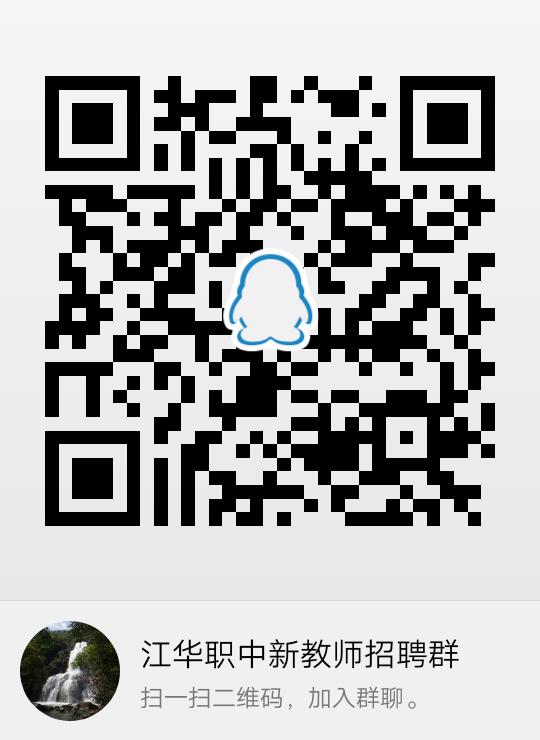 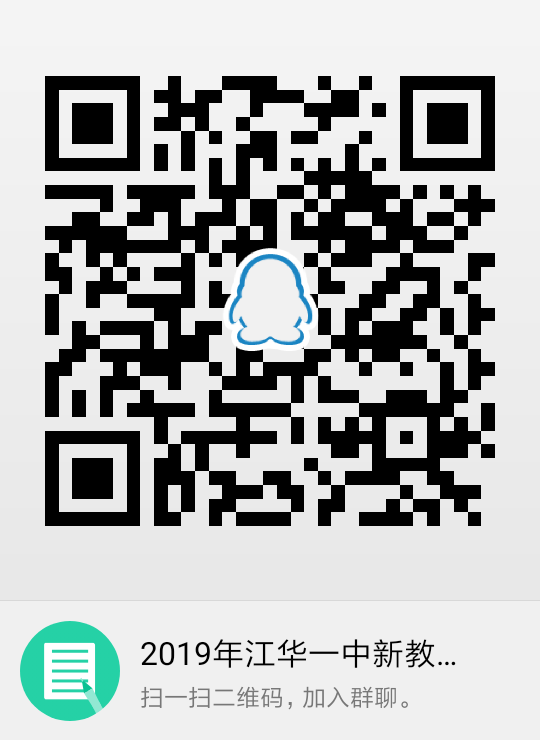 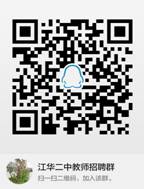 